SCHEDA DI ISCRIZIONE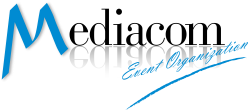 CORSO PRATICO AL MICROSCOPIO DI CASI SELEZIONATI DI CITOLOGIA DI TRIAGERoma 22 Febbraio 2016 – I EdizioneCORSO PRATICO AL MICROSCOPIO DI CASI SELEZIONATI DI CITOLOGIA DI TRIAGERoma 22 Febbraio 2016 – I EdizioneLa giornata è a numero chiuso e riservata ai primi 15 iscritti. Prima di effettuare l’iscrizione si prega di verificare la disponibilità di posti con la Segreteria organizzativaLa giornata è a numero chiuso e riservata ai primi 15 iscritti. Prima di effettuare l’iscrizione si prega di verificare la disponibilità di posti con la Segreteria organizzativaCognome..............................................................  Nome ........................................…………………………..C. F. (per ECM)     I___I___I___I___I___I___I___I___I___I___I___I___I___I___I___I___IProfessione ...................................................................................................................................……Specializzazione........................................................................................................................…………Luogo di Lavoro ………………………………………………………………………..……………………………………………………………………………Compilare obbligatoriamente uno dei seguenti campi: Libero professionista            Dipendente                  Convenzionato         Privo di occupazioneRecapito privato ………………………............................................................................................................Via ..........................................................................................................................................……....Cap ...................... Città ........................................................................................…….. Prov .............Tel ........................................................................... Cell .................................................................Fax ................................................................ E mail .......................................................................Intestazione della Fattura ...................................................................................................................Via ..................................................................................................................................................Cap ...................... Città ...................................................................................... Prov …………............PARTITA IVA            SI I__I        NO I__I        I___I___I___I___I___I___I___I___I___I___I___ICognome..............................................................  Nome ........................................…………………………..C. F. (per ECM)     I___I___I___I___I___I___I___I___I___I___I___I___I___I___I___I___IProfessione ...................................................................................................................................……Specializzazione........................................................................................................................…………Luogo di Lavoro ………………………………………………………………………..……………………………………………………………………………Compilare obbligatoriamente uno dei seguenti campi: Libero professionista            Dipendente                  Convenzionato         Privo di occupazioneRecapito privato ………………………............................................................................................................Via ..........................................................................................................................................……....Cap ...................... Città ........................................................................................…….. Prov .............Tel ........................................................................... Cell .................................................................Fax ................................................................ E mail .......................................................................Intestazione della Fattura ...................................................................................................................Via ..................................................................................................................................................Cap ...................... Città ...................................................................................... Prov …………............PARTITA IVA            SI I__I        NO I__I        I___I___I___I___I___I___I___I___I___I___I___ICognome..............................................................  Nome ........................................…………………………..C. F. (per ECM)     I___I___I___I___I___I___I___I___I___I___I___I___I___I___I___I___IProfessione ...................................................................................................................................……Specializzazione........................................................................................................................…………Luogo di Lavoro ………………………………………………………………………..……………………………………………………………………………Compilare obbligatoriamente uno dei seguenti campi: Libero professionista            Dipendente                  Convenzionato         Privo di occupazioneRecapito privato ………………………............................................................................................................Via ..........................................................................................................................................……....Cap ...................... Città ........................................................................................…….. Prov .............Tel ........................................................................... Cell .................................................................Fax ................................................................ E mail .......................................................................Intestazione della Fattura ...................................................................................................................Via ..................................................................................................................................................Cap ...................... Città ...................................................................................... Prov …………............PARTITA IVA            SI I__I        NO I__I        I___I___I___I___I___I___I___I___I___I___I___IQuota di iscrizioneLa quota d’iscrizione è pari a: € 90,00 + IVA 22% = € 109,80€ 90,00 (esente IVA) se la quota deve essere fatturata alla ASLQuota di iscrizioneLa quota d’iscrizione è pari a: € 90,00 + IVA 22% = € 109,80€ 90,00 (esente IVA) se la quota deve essere fatturata alla ASLQuota di iscrizioneLa quota d’iscrizione è pari a: € 90,00 + IVA 22% = € 109,80€ 90,00 (esente IVA) se la quota deve essere fatturata alla ASLQuota associativa al GISCi per l’anno 2016Chi non è già socio deve compilare la scheda di iscrizione presente nel sito www.gisci.it € 30,00Quota associativa al GISCi per l’anno 2016Chi non è già socio deve compilare la scheda di iscrizione presente nel sito www.gisci.it € 30,00Modalità di pagamento della quota di iscrizioneModalità di pagamento della quota di iscrizioneModalità di pagamento della quota di iscrizioneI___I Assegno non trasferibile intestato a  srl unipersonale. Inviare la scheda compilata e l’assegno a mezzo raccomandata a  srl - Via Brescia, 5 41043 Casinalbo MO.I___I Assegno non trasferibile intestato a  srl unipersonale. Inviare la scheda compilata e l’assegno a mezzo raccomandata a  srl - Via Brescia, 5 41043 Casinalbo MO.I___I Bonifico Bancario: BPER, Filiale di Casinalbo (MO)ABI 05387 - CAB 66780 – C/C 747900IBAN: IT  05387 66780 000000747900 intestato a  srl unipersonale.Inviare la scheda compilata e la contabile del bonifico al fax n. 059 5160097.Modalità di pagamento della quota di iscrizione da parte di Ente Pubblico (ASL)Modalità di pagamento della quota di iscrizione da parte di Ente Pubblico (ASL)Modalità di pagamento della quota di iscrizione da parte di Ente Pubblico (ASL)Se la quota di iscrizione viene corrisposta dalla ASL, alla Scheda di Iscrizione deve essere allegata la richiesta della ASL con l’autorizzazione alla emissione della Fattura elettronica. Se la quota di iscrizione viene corrisposta dalla ASL, alla Scheda di Iscrizione deve essere allegata la richiesta della ASL con l’autorizzazione alla emissione della Fattura elettronica. Se la quota di iscrizione viene corrisposta dalla ASL, alla Scheda di Iscrizione deve essere allegata la richiesta della ASL con l’autorizzazione alla emissione della Fattura elettronica. Modalità di iscrizione online: collegarsi al sito  www.mediacomcongressi.itModalità di iscrizione online: collegarsi al sito  www.mediacomcongressi.itModalità di iscrizione online: collegarsi al sito  www.mediacomcongressi.itAi sensi del decreto Legislativo 196/03 “Codice in materia di protezione dei dati personali”,  srl unipersonale riserva ad ogni dato anagrafico procedure di trattamento idonee a tutelarne  trattamento consiste nella raccolta, registrazione, organizzazione, conservazione, elaborazione, modifica, cancellazione, utilizzo degli stessi per fini ECM (trasmissione alla Commissione Nazionale e pubblicazione nella banca dati ECM) e quant’altro utile per l’esecuzione dei propri servizi di diffusione e trasmissione delle informazioni relative ad Eventi Congressuali di carattere Scientifico nonché a scopi amministrativi, contabili o anche giudiziari qualora le Autorità competenti lo richiedano. A tutela di ogni diritto sancito dalla legge,  srl unipersonale è disponibile ad eliminare immediatamente i suoi dati anagrafici dalla propria mailing list al ricevimento della sua richiesta di cancellazione. A norma di legge tale richiesta dovrà essere formulata per iscritto ed indirizzata a:  srl – Via Brescia 5 - 41043 Casinalbo (MO)Data ______/______/16   Firma……….......................…..…………………................…….MEDIACOM Via Brescia 5, 41043 Casinalbo Mo Tel 059 551863 - E mail: mediabac@tin.it Fax 059 5160097 